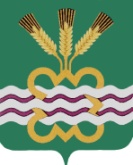 ГЛАВА МУНИЦИПАЛЬНОГО ОБРАЗОВАНИЯ«КАМЕНСКИЙ ГОРОДСКОЙ ОКРУГ»ПОСТАНОВЛЕНИЕ10.12.2019							                                      	     № 2289п. МартюшО проведении собраний граждан в 2020 году с участием Главы Каменского городского округа, должностных лиц Администрации, депутатов Думы Каменского городского округа, Каменского управления АПК и П, Отдела полиции № 22 МО МВД России «Каменск - Уральский»,  руководителей предприятий и организаций жилищно - коммунального хозяйства Каменского городского округа      В целях обсуждения вопросов местного значения, информирования населения о деятельности органов местного самоуправления и должностных лиц местного самоуправления, руководствуясь Федеральным законом от 06.10.2003г. № 131-ФЗ «Об общих принципах организации местного самоуправления в Российской Федерации», руководствуясь Уставом Каменского городского округаПОСТАНОВЛЯЮ:Утвердить график проведения собраний граждан в 2020 году (прилагается).Главам сельских администраций Каменского городского округа:Включить в повестку собрания граждан в 2020 году:      - отчет главы сельской администрации;- информацию о работе Думы Каменского городского округа;      - отчет участкового уполномоченного Отдела полиции №22 МО МВД России «Каменск-Уральский»;            - разное (вопросы, ответы).2.2. Разместить информацию о проведении собраний на информационных стендах и активизировать участие населения на подведомственных территориях.2.3. По результатам собраний граждан направить в Администрацию Каменского городского округа протокол с актуализацией проблемных вопросов.      3. Настоящее постановление опубликовать в газете «Пламя» и разместить на официальном сайте муниципального образования «Каменский городской округ».      4. Контроль за выполнением настоящего постановления возложить на заместителя Главы Администрации по вопросам организации управления и социальной политике  Е.Г. Балакину.Глава городского округа                                                                           С.А. БелоусовГрафик проведения собраний граждан в 2020 годуУТВЕРЖДЕН                                                         постановлением Главы                                                         Каменского городского округа                                                       от 10.12.2019  № 2289«О проведении собраний граждан в 2020 году с участием Главы Каменского городского округа, должностных лиц Администрации, депутатовДумы Каменского городского округа, Каменского управления АПК и П, Отдела полиции № 22 МО МВД России «Каменск-Уральский», руководителей предприятий и организаций»                                                               «№п/п ДатаНаименование сельской администрацииМесто проведенияВремяОтветственные115.01.2020г.Барабановская сельская администрацияСельская администрацияс. Барабановское,ул. Кирова, 3217.00Алмазова С.Д.222.01.2020г.Бродовская сельская администрацияДом культуры п. Мартюш,л. Титова, 317.00Алексеев В.П.329.01.2020г.Рыбниковская сельская администрацияДом культуры с. Рыбниковское,ул. Советская, 14517.00Заостровных В.Н.405.02.2020г.Новоисетская сельская администрацияДом культуры с. Новоисетское,ул. Ленина, 24а17.00Кузьмин В.В.512.02.2020г.Колчеданская сельская администрацияДом культуры с. Колчедан,ул. Ленина, 20а17.00Аргучинский В.В.619.02.2020г.Окуловская сельская администрацияДом культуры п. Новый Быт,ул. Ленина, 917.00Членов А.П.726.02.2020г.Позарихинская сельская администрацияДом культуры с. Позариха, ул. Лесная, 1617.00Чантуридзе Л.В.804.03.2020г.Покровская сельская администрацияДом культуры с. Покровское,ул. Ленина, 12417.00Панченко О.А.911.03.2020г.Сосновская сельская администрацияДом культуры с. Сосновское, ул. Мира, 1117.00Едигарев Р.В.1018.03.2020г.Маминская сельская администрацияДом культуры с. Маминское, ул. Чапаева, 1в17.00Воробьева В.В.1119.03.2020г.Клевакинская сельская администрацияДом культуры с. Клевакинское,ул. Уральская, 1917.00Брюхов С.В.1225.03.2020г.Сипавская сельская администрацияДом культуры с. Сипавскоеул. Советская, 11г17.00Чистякова С.А.1301.04.2020г.Горноисетская сельская администрацияДом культуры п. Горный,ул. Нагорная, 1117.00Белич А.В.1408.04.2020г.Черемховская сельская администрацияДом культуры с. Черемхово,ул. Ленина, 4517.00Голубцова Ю.Я. 1515.04.2020г.Кисловская сельская администрацияДом культуры с. Кисловское,ул. Ленина, 5717.00Рогожников А.В.1622.04.2020г.Травянская сельская администрацияМКОУ «Травянская средняя образовательная школа»с. Травянское,ул. Ворошилова, д.917.00ПлюснинД.Ю.